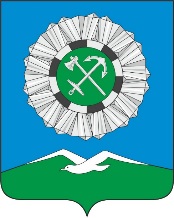 Российская ФедерацияИркутская областьСлюдянский районСЛЮДЯНСКОЕ МУНИЦИПАЛЬНОЕ ОБРАЗОВАНИЕГОРОДСКАЯ ДУМА РЕШЕНИЕг. Слюдянкаот 09.03.2023№ 25 V-ГД Об утверждении повестки внеочередного заседания Думы Слюдянского муниципальногообразования V созыва  	На основании ст. 18 Регламента Думы Слюдянского муниципального образования, утвержденного решение Думы Слюдянского муниципального образования от 18.02.2006 года №12 I-ГД, руководствуясь главою 4 Устава Слюдянского муниципального образования, зарегистрированного Главным управлением Министерства юстиции Российской Федерации по Сибирскому Федеральному округу от 23 декабря 2005 года №RU385181042005001, с изменениями и дополнениями, зарегистрированного Управлением Министерства юстиции Российской Федерации по Иркутской области от 17 января  2023 года №RU385181042023001.ГОРОДСКАЯ ДУМА решила: Утвердить повестку внеочередного заседания Думы Слюдянского муниципального образования V созыва. (Приложение №1)Настоящее решение вступает в силу с момента его принятия.Глава Слюдянскогомуниципального образования                                                                                        В.Н. СендзякПредседатель Думы Слюдянского муниципального образования                                                                                         М.М. КайсаровПриложение № 1к решению Думы Слюдянскогомуниципального образованияот 09.03.2023 № 25 V-ГДПОВЕСТКА внеочередного заседания ДумыСлюдянского муниципального образованияV созыва09.03.2023 года                                                                                 город СлюдянкаПредседатель ДумыСлюдянского муниципального образования                                             М.М. Кайсаров   №Наименование вопросавремяПроект решения. Об утверждении повестки внеочередного заседания Думы Слюдянского муниципального образования V созыва.                                                                 Кайсаров Михаил Михайлович – председатель Думы Слюдянского муниципального образования15:0015:05Проект решения. О внесении изменений в решение Думы Слюдянского муниципального образования от 22.12.2022г. №48 V-ГД «О бюджете Слюдянского муниципального образования на 2023 год и плановый период 2024-2025г.г. Кайсарова Наталья Николаевна – председатель комитетапо экономике и финансам администрации                                                                                      Слюдянского городского поселения15:0515:30 Разное: 15:3015:40